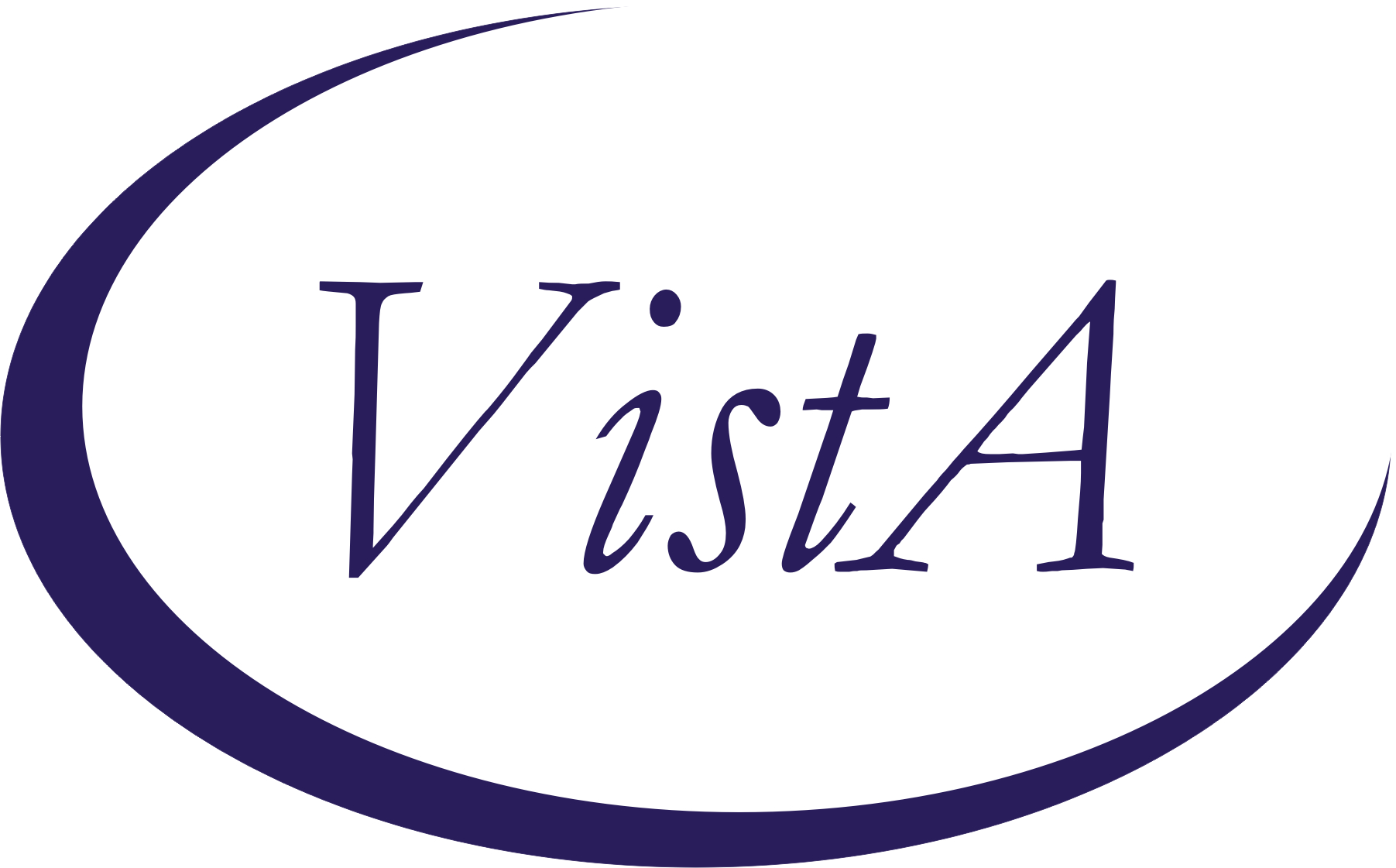 Update _2_0_246Clinical RemindersVA-ONC CLINICAL PATHWAYS – LUNG CANCERInstall GuideMay 2022Product DevelopmentOffice of Information TechnologyDepartment of Veterans AffairsTable of ContentsIntroduction	1Pre-Install	10Install Details	11Install Example	11Post Installation	19IntroductionThis update is for Lung Cancer Clinical Pathways. Clinical pathways standardize evidence-based practices to ensure high quality, cost-effective care for patients at each point in their care plan. The Lung Clinical pathways templates will be used to document treatment decisions related to lung cancer. These templates were developed by the National Oncology Program Office in collaboration with an interdisciplinary team of subject matter experts, with the support of national program offices such as medical oncology, radiation oncology, surgery, pathology, and pharmacy. These templates will be used by all members of a Veteran’s Oncology care team to document a treatment decision. The purpose of these templates is to collect data on Clinical pathways utilization and will facilitate continuous process improvement efforts, which may result in a change to provider practice, local processes, or a change to the Clinical pathway recommendations. Recommendations are based upon national guidelines, published literature, and institutional experience with efficacy, toxicity and cost.VHA Directive 1415 requires that all sites use the National Oncology templates. If your site does not provide oncology services, the site must request a waiver to exempt it from the requirement to use the National Oncology templates. The waiver can be requested by emailing REDACTED.UPDATE_2_0_246 contains 1 Reminder Exchange entry: UPDATE_2_0_246  VA-ONC CLINICAL PATHWAYS – LUNG CANCERThe exchange file contains the following components:              REMINDER GENERAL FINDINGSVIEW PROGRESS NOTE TEXTTIU TEMPLATE FIELDVA-ONC INSTRUCTIONS ON/OFF PATHWAYVA-ONC OFF REASON TXT             VA-ONC TREATMENT REASON           VA-ONC CLINICAL TRIAL             VA-ONC LUNG PATHWAYS              VA-ONC NEITHER ON/OFF             VA-ONC CONFIRMATION TEXT          VA-ONC NPOP SHAREPOINT            HEALTH FACTORS  VA-REMINDER UPDATES [C]                           VA-UPDATE_2_0_246                                 VA-ONC PRCA MOLECULAR TESTING PATHWAY [C]         VA-ONC PRCA GERM CGP CONSENT FUTURE DATE          VA-ONC PRCA TISSUE SUFFICIENCY UNKNOWN            VA-ONC PRCA CGP ORDER FUTURE DATE                 VA-ONC PRCA PRETEST CONSENT: OFF PATH             VA-ONC PRCA PRETEST CONSENT: ON PATH              VA-ONC PRCA GERM CGP PT DECLINE: ON PATH          VA-ONC PRCA GERM CGP ORDER: OFF PATH              VA-ONC PRCA GERM CGP ORDER: ON PATH               VA-ONC PRCA TISSUE SUFFICIENT: OFF PATH           VA-ONC PRCA REASSESS: ON PATH                     VA-ONC PRCA LIQUID BIOPSY: ON PATH                VA-ONC PRCA REPEAT BIOPSY: ON PATH                VA-ONC PRCA TISSUE SUFFICIENT: ON PATH            VA-ONC PRCA CGP ORDER: ON PATH                    VA-ONC PRCA CGP ORDER: OFF PATH                   ONCOLOGY (ONC) LUNG CANCER TREATMENTS [C]         ONC LUNG PALLIATIVE REFERRAL                      VA-ONC LUNG SCLC RELAPSE PATHWAY [C]              VA-ONC LUNG SCLC RELAPSE >6M OFF PATH RSN         VA-ONC LUNG SCLC RELAPSE >6M OFF PATH TX          VA-ONC LUNG SCLC RELAPSE >6M CARBO+ETO            VA-ONC LUNG SCLC RELAPSE >6M CLINICAL TRIAL       VA-ONC LUNG SCLC RELAPSE PS 3-4 OFF PATH RSN      VA-ONC LUNG SCLC RELAPSE PS 3-4 OFF PATH TX       VA-ONC LUNG SCLC RELAPSE PS 3-4 REFER HOSPICE     VA-ONC LUNG SCLC RELAPSE PS 3-4 CLINICAL TRIAL    VA-ONC LUNG SCLC RELAPSE PS 0-1-2 OFF PATHWAY RSN VA-ONC LUNG SCLC RELAPSE PS 0-1-2 OFF PATHWAY TX  VA-ONC LUNG SCLC RELAPSE PS 0-1-2 LURBINECTEDIN   VA-ONC LUNG SCLC RELAPSE PS 0-1-2 CLINICAL TRIAL  VA-ONC LUNG SCLC RELAPSE >6M CARBO+ETO+ATEZ       VA-ONC LUNG SCLC EXTENSIVE STAGE CLINICAL PATHWAY [C]                                               VA-ONC LUNG SCLC EXT SUB NO PROG OFF PATH RSN     VA-ONC LUNG SCLC EXT SUB NO PROG OFF PATH TX      VA-ONC LUNG SCLC EXT SUB NO PROG MAIN ATEZO       VA-ONC LUNG SCLC EXT SUB NO PROG CLINICAL TRIAL   VA-ONC LUNG SCLC EXT INI IMMUNO OFF PATH RSN      VA-ONC LUNG SCLC EXT INI IMMUNO OFF PATH TX       VA-ONC LUNG SCLC EXT INI IMMUNO REFER HOSPICE     VA-ONC LUNG SCLC EXT INI IMMUNO CLINICAL TRIAL    VA-ONC LUNG SCLC EXT INI CHEMO OFF PATH RSN       VA-ONC LUNG SCLC EXT INI CHEMO OFF PATH TX        VA-ONC LUNG SCLC EXT INI CHEMO CARBO+ETO          VA-ONC LUNG SCLC EXT INI CHEMO CLINICAL TRIAL     VA-ONC LUNG SCLC EXT INI CHEMO/IMMUNO OFF PATH RSNVA-ONC LUNG SCLC EXT INI CHEMO/IMMUNO OFF PATH TX VA-ONC LUNG SCLC EXT INI CHEMO/IMMUNO CARBO+ETO+ATEZO                                   VA-ONC LUNG SCLC EXT INI CHEMO/IMMUNO CLINICAL TRIAL                                             VA-ONC LUNG SCLC EXT SYMPTOM METS OFF PATH RSN    VA-ONC LUNG SCLC EXT SYMPTOM METS OFF PATH TX     VA-ONC LUNG SCLC EXT SYMPTOM METS CLINICAL TRIAL  VA-ONC LUNG SCLC EXT SYMPTOM METS REFER RAD ONC   VA-ONC LUNG SCLC LIMITED STAGE 1ST LINE PATHWAY [C]                                               VA-ONC LUNG SCLC LIMITED SUB PS3-4 OFF PATH RSN   VA-ONC LUNG SCLC LIMITED SUB PS3-4 OFF PATH TX    VA-ONC LUNG SCLC LIMITED SUB PS3-4 MRI SURVEILLANCE                                      VA-ONC LUNG SCLC LIMITED SUB PS3-4 CLINICAL TRIAL VA-ONC LUNG SCLC LIMITED SUB NO PROG OFF PATH RSN VA-ONC LUNG SCLC LIMITED SUB NO PROG OFF PATH TX  VA-ONC LUNG SCLC LIMITED SUB NO PROG REFER RAD ONCVA-ONC LUNG SCLC LIMITED SUB NO PROG CLINICAL TRIAL                                             VA-ONC LUNG SCLC LIMITED INITIAL OFF PATH RSN     VA-ONC LUNG SCLC LIMITED INITIAL OFF PATH TX      VA-ONC LUNG SCLC LIMITED INITIAL CIS+ETO+CHEST RADVA-ONC LUNG SCLC LIMITED INITIAL CLINICAL TRIAL   VA-ONC LUNG SCLC INCIDENTAL DISCOVERY PATHWAY [C] VA-ONC LUNG SCLC INCIDENTAL INCOMPLETE RESECT OFF PATH RSN                                          VA-ONC LUNG SCLC INCIDENTAL INCOMPLETE RESECT OFF PATH TX                                           VA-ONC LUNG SCLC INCIDENTAL INCOMPLETE RESECT CIS+ETO+RAD                                       VA-ONC LUNG SCLC INCIDENTAL INCOMPLETE RESECT CLINICAL TRIAL                                    VA-ONC LUNG SCLC INCIDENTAL COMPLETE RESECT OFF PATH RSN                                          VA-ONC LUNG SCLC INCIDENTAL COMPLETE RESECT OFF PATH TX                                           VA-ONC LUNG SCLC INCIDENTAL COMPLETE RESECT CIS+ETO                                           VA-ONC LUNG SCLC INCIDENTAL COMPLETE RESECT CLINICAL TRIAL                                    VA-ONC LUNG SQUAMOUS RELAPSE PATHWAY [C]          VA-ONC LUNG SQR 2ND IMMUNO AMEN RAD OFF PATH REASON                                            VA-ONC LUNG SQR 3RD LINE NOT AMEN RAD OFF PATH REASON                                            VA-ONC LUNG SQR 3RD LINE NOT AMEN RAD OFF PATH TX VA-ONC LUNG SQR 3RD LINE NOT AMEN RAD REFER PALL CARE                                              VA-ONC LUNG SQR 3RD LINE NOT AMEN RAD CLINICAL TRIAL                                             VA-ONC LUNG SQR 3RD LINE AMEN RAD OFF PATH REASON VA-ONC LUNG SQR 3RD LINE AMEN RAD OFF PATH TX     VA-ONC LUNG SQR 3RD LINE AMEN RAD REFER RAD ONC   VA-ONC LUNG SQR 3RD LINE AMEN RAD CLINICAL TRIAL  VA-ONC LUNG SQR 2ND IMMUNO NOT AMEN RAD OFF PATH REASON                                            VA-ONC LUNG SQR 2ND IMMUNO NOT AMEN RAD OFF PATH TX                                                VA-ONC LUNG SQR 2ND IMMUNO NOT AMEN RAD CARBO+PACLITAXEL                                  VA-ONC LUNG SQR 2ND IMMUNO NOT AMEN RAD CLINICAL TRIAL                                             VA-ONC LUNG SQR 2ND IMMUNO AMEN RAD OFF PATH TX   VA-ONC LUNG SQR 2ND IMMUNO AMEN RAD REFER RAD ONC VA-ONC LUNG SQR 2ND IMMUNO AMEN RAD CLINICAL TRIALVA-ONC LUNG SQR 2ND CHEMO+/-IMMUNO NOT AMEN RAD OFF PATH RSN                                      VA-ONC LUNG SQR 2ND CHEMO+/-IMMUNO NOT AMEN RAD OFF PATH TX                                       VA-ONC LUNG SQR 2ND CHEMO+/-IMMUNO NOT AMEN RAD DOCETAXEL                                         VA-ONC LUNG SQR 2ND CHEMO+/-IMMUNO NOT AMEN RAD CLINICAL TRIAL                                    VA-ONC LUNG SQR 2ND CHEMO+/-IMMUNO AMEN RAD OFF PATH REASON                                       VA-ONC LUNG SQR 2ND CHEMO+/-IMMUNO AMEN RAD OFF PATH TX                                           VA-ONC LUNG SQR 2ND CHEMO+/-IMMUNO AMEN RAD REFER RAD ONC                                           VA-ONC LUNG SQR 2ND CHEMO+/-IMMUNO AMEN RAD CLINICAL TRIAL                                    VA-ONC LUNG NSCLC STAGE IVA M1B/M1A PATHWAY [C]   VA-ONC LUNG IVA M1B/M1A AMEN DEF TX OFF PATHWAY REASON                                            VA-ONC LUNG IVA M1B/M1A AMEN DEF TX OFF PATHWAY TXVA-ONC LUNG IVA M1B/M1A AMEN DEF TX REFER RAD ONC/ONC/SURG                                      VA-ONC LUNG IVA M1B/M1A AMEN DEF TX CLINICAL TRIALVA-ONC LUNG NON-SQUAMOUS RELAPSE PATHWAY [C]      VA-ONC LUNG NSR 2ND CHEMO+/-IMMUNO EGFR EXON 20 INS MOBOCERTINIB                                  VA-ONC LUNG NSR 2ND S/P IMMUNO PROG EGFREX20 MOBOCERTINIB                                      VA-ONC LUNG NSR 2ND CHEMO+/-IMMUNO HER2 OFF PATH RSN                                               VA-ONC LUNG NSR 2ND CHEMO+/-IMMUNO HER2 OFF PATH TX                                                VA-ONC LUNG NSR 2ND CHEMO+/-IMMUNO HER2 TRASTUZUMAB                                       VA-ONC LUNG NSR 2ND CHEMO+/-IMMUNO HER2 CLINICAL TRIAL                                             VA-ONC LUNG NSR 2ND S/P IMMUNO PROG HER2 OFF PATH RSN                                               VA-ONC LUNG NSR 2ND S/P IMMUNO PROG HER2 OFF PATH TX                                                VA-ONC LUNG NSR 2ND S/P IMMUNO PROG HER2 TRASTUZUMAB                                       VA-ONC LUNG NSR 2ND S/P IMMUNO PROG HER2 CLINICAL TRIAL                                             VA-ONC LUNG NSR 2ND CHEMO+/-IMMUNO KRAS G12 SOTORASIB                                         VA-ONC LUNG NSR 2ND S/P IMMUNO PROG NO KRASG12/EGFREX20 OFF RSN                          VA-ONC LUNG NSR 2ND S/P IMMUNO PROG NO KRASG12/EGFRX20 OFF TX                            VA-ONC LUNG NSR 2ND S/P IMMUNO PROG NO KRASG12/EGFREX20 DOC                              VA-ONC LUNG NSR 2ND S/P IMMUNO PROG NO KRASG12/EGFREX20 CLIN TR                          VA-ONC LUNG NSR 2ND S/P IMMUNO PROG EGFREX20 OFF PATH REASON                                       VA-ONC LUNG NSR 2ND S/P IMMUNO PROG EGFREX20 OFF PATH TREATMENT                                    VA-ONC LUNG NSR 2ND S/P IMMUNO PROG EGFREX20 AMIVANTAMAB                                       VA-ONC LUNG NSR 2ND S/P IMMUNO PROG EGFREX20 CLIN TRIAL                                             VA-ONC LUNG NSR 2ND CHEMO+/-IMMUNO NO KRASG12/EGFREX20 OFF RSN                          VA-ONC LUNG NSR 2ND CHEMO+/-IMMUNO NO KRASG12/EGFREX20 OFF TX                           VA-ONC LUNG NSR 2ND CHEMO+/-IMMUNO NO KRASG12/EGFREX20 DOCETAXEL                        VA-ONC LUNG NSR 2ND CHEMO+/-IMMUNO NO KRASG12/EGFREX20 CLIN TR                          VA-ONC LUNG NSR 2ND S/P IMMUNO PROG KRAS G12C OFF PATH RSN                                          VA-ONC LUNG NSR 2ND IMMUNO ALONE OFF PATHWAY REASON                                            VA-ONC LUNG NSR 2ND CHEMO+/-IMMUNO EGFR EXON 20 INS OFF PATH RSN                                  VA-ONC LUNG NSR 3RD LINE PREV DOCETAXEL OFF PATHWAY REASON                                    VA-ONC LUNG NSR 3RD LINE NO PREV DOCE TX OFF PATH REASON                                            VA-ONC LUNG NSR 2ND CHEMO+/-IMMUNO KRAS G12 OFF PATH REASON                                       VA-ONC LUNG NSR 3RD LINE PREV DOCETAXEL OFF PATHWAY TX                                        VA-ONC LUNG NSR 3RD LINE PREV DOCETAXEL REFER TO HOSPICE                                           VA-ONC LUNG NSR 3RD LINE PREV DOCETAXEL CLINICAL TRIAL                                             VA-ONC LUNG NSR 3RD LINE NO PREV DOCE TX OFF PATH TX                                                VA-ONC LUNG NSR 3RD LINE NO PREV DOCE TX DOCETAXELVA-ONC LUNG NSR 3RD LINE NO PREV DOCE TX CLINICAL TRIAL                                             VA-ONC LUNG NSR 2ND S/P IMMUNO PROG KRAS G12C OFF PATH TX                                           VA-ONC LUNG NSR 2ND S/P IMMUNO PROG KRAS G12C SOTORASIB                                         VA-ONC LUNG NSR 2ND S/P IMMUNO PROG KRAS G12C CLIN TRIAL                                        VA-ONC LUNG NSR 2ND IMMUNO ALONE OFF PATHWAY TX   VA-ONC LUNG NSR 2ND IMMUNO ALONE CARBOPLATIN+PEMET REXED                                             VA-ONC LUNG NSR 2ND CHEMO+/-IMMUNO EGFR EXON 20 INS OFF PATH TX                                   VA-ONC LUNG NSR 2ND IMMUNO ALONE CLINICAL TRIAL   VA-ONC LUNG NSR 2ND CHEMO+/-IMMUNO EGFR EXON 20 INS CLIN TRIAL                                    VA-ONC LUNG NSR 2ND CHEMO+/-IMMUNO KRAS G12 OFF PATH TX                                           VA-ONC LUNG NSR 2ND CHEMO+/-IMMUNO EGFR EXON 20 INS AMIVANTAMAB                                   VA-ONC LUNG NSR 2ND CHEMO+/-IMMUNO KRAS G12 CLINICAL TRIAL                                    VA-ONC LUNG IVA/IVB MUTATION NEGATIVE PATHWAY [C] VA-ONC LUNG IVA/IVB NEG MUT PDL1>=50 CHEMO PEMBROLIZUMAB ALONE                               VA-ONC LUNG IVA/IVB NEG MUT NO IMMUNO OFF PATHWAY TX                                                VA-ONC LUNG IVA/IVB NEG MUT NO IMMUNO CLINICAL TRIAL                                             VA-ONC LUNG IVA/IVB NEG MUT NO IMMUNO OFF PATHWAY REASON                                            VA-ONC LUNG IVA/IVB NEG MUT NO IMMUNO CARBO+PEM   VA-ONC LUNG IVA/IVB NEG MUT PDL1>=50 CHEMO OFF PATHWAY REASON                                    VA-ONC LUNG IVA/IVB NEG MUT PDL1>1 NO CHEMO OFF PATHWAY REASON                                    VA-ONC LUNG IVA/IVB NEG MUT PDL1<50 CHEMO OFF PATHWAY REASON                                    VA-ONC LUNG IVA/IVB NEG MUT PDL1>1 NO CHEMO OFF PATHWAY TX                                        VA-ONC LUNG IVA/IVB NEG MUT PDL1>1 NO CHEMO PEMBRO ALONE                                      VA-ONC LUNG IVA/IVB NEG MUT PDL1>=50 CHEMO OFF PATHWAY TX                                        VA-ONC LUNG IVA/IVB NEG MUT PDL1>=50 CHEMO CLINICAL TRIAL                                    VA-ONC LUNG IVA/IVB NEG MUT PDL1>1 NO CHEMO CLINICAL TRIAL                                    VA-ONC LUNG IVA/IVB NEG MUT PDL1>=50 CHEMO PEMBRO+CARBO+PEMETREX                             VA-ONC LUNG IVA/IVB NEG MUT PDL1<50 CHEMO OFF PATHWAY TX                                        VA-ONC LUNG IVA/IVB NEG MUT PDL1<50 CHEMO PEMBRO+CARBO+PEMETREX                             VA-ONC LUNG IVA/IVB NEG MUT PDL1<50 CHEMO CLINICAL TRIAL                                    VA-ONC LUNG IVA/IVB MUTATION POSITIVE PATHWAY [C] VA-ONC LUNG IVA/IVB SUB POS MUT EGFR 19/21 L858R OFF PATH REASON                                   VA-ONC LUNG IVA/IVB SUB POS MUT EGFR 19/21 L858R OFF PATH TX                                       VA-ONC LUNG IVA/IVB SUB POS MUT EGFR 19/21 L858R DOCETAXEL                                         VA-ONC LUNG IVA/IVB SUB POS MUT EGFR 19/21 L858R CLINICAL TRIAL                                    VA-ONC LUNG IVA/IVB SUB POS MUT ALL OTHER MUT OFF PATHWAY RSN                                       VA-ONC LUNG IVA/IVB SUB POS MUT ALK GENE FUSION OFF PATHWAY RSN                                   VA-ONC LUNG IVA/IVB 2ND POS MUT ALL OTHER MUT OFF PATHWAY REASON                                    VA-ONC LUNG IVA/IVB 2ND POS MUT EXON19/21 L858R OFF PATHWAY RSN                                   VA-ONC LUNG IVA/IVB 2ND POS MUT ALK GENE FUSION OFF PATHWAY RSN                                   VA-ONC LUNG IVA/IVB 1ST POS MUT ROS1 GENE FUSION OFF PATHWAY RSN                                   VA-ONC LUNG IVA/IVB 1ST POS MUT RET REARRANGE OFF PATHWAY REASON                                    VA-ONC LUNG IVA/IVB 1ST POS MUT NTRK GENE FUSION OFF PATHWAY RSN                                   VA-ONC LUNG IVA/IVB 1ST POS MUT MET EXON 14 SKIP OFF PATHWAY RSN                                   VA-ONC LUNG IVA/IVB 1ST POS MUT EGFR 19/21 L858R OFF PATHWAY RSN                                   VA-ONC LUNG IVA/IVB 1ST POS MUT BRAF V600E OFF PATHWAY REASON                                    VA-ONC LUNG IVA/IVB 1ST POS MUT ALK GENE FUSION OFF PATHWAY RSN                                   VA-ONC LUNG IVA/IVB 1ST POS MUT NTRK GENE FUSION ENTRECTINIB                                       VA-ONC LUNG IVA/IVB SUB POS MUT ALL OTHER MUT OFF PATHWAY TX                                        VA-ONC LUNG IVA/IVB SUB POS MUT ALL OTHER MUT DOCETAXEL                                         VA-ONC LUNG IVA/IVB SUB POS MUT ALL OTHER MUT CLINICAL TRIAL                                    VA-ONC LUNG IVA/IVB SUB POS MUT ALK GENE FUSION OFF PATHWAY TX                                    VA-ONC LUNG IVA/IVB SUB POS MUT ALK GENE FUSION DOCETAXEL                                         VA-ONC LUNG IVA/IVB SUB POS MUT ALK GENE FUSION CARBO+PEM+/-CI                                    VA-ONC LUNG IVA/IVB SUB POS MUT ALK GENE FUSION CLINICAL TRIAL                                    VA-ONC LUNG IVA/IVB 2ND POS MUT ALL OTHER MUT OFF PATHWAY TX                                        VA-ONC LUNG IVA/IVB 2ND POS MUT ALL OTHER MUT CARBO+PEM+/-CI                                    VA-ONC LUNG IVA/IVB 2ND POS MUT ALL OTHER MUT CLINICAL TRIAL                                    VA-ONC LUNG IVA/IVB 2ND POS MUT ALK GENE FUSION OFF PATHWAY TX                                    VA-ONC LUNG IVA/IVB 2ND POS MUT ALK GENE FUSION LORLATINIB                                        VA-ONC LUNG IVA/IVB 2ND POS MUT ALK GENE FUSION CLINICAL TRIAL                                    VA-ONC LUNG IVA/IVB 2ND POS MUT EXON19/21 L858R OFF PATHWAY TX                                    VA-ONC LUNG IVA/IVB 2ND POS MUT EXON19/21 L858R CARBO+PEM+/-CI                                    VA-ONC LUNG IVA/IVB 2ND POS MUT EXON19/21 L858R CLINICAL TRIAL                                    VA-ONC LUNG IVA/IVB 1ST POS MUT NON STANDARD NPOP CONSULT                                           VA-ONC LUNG IVA/IVB 1ST POS MUT NTRK GENE FUSION OFF PATHWAY TX                                    VA-ONC LUNG IVA/IVB 1ST POS MUT NTRK GENE FUSION CLINICAL TRIAL                                    VA-ONC LUNG IVA/IVB 1ST POS MUT BRAF V600E OFF PATHWAY TX                                        VA-ONC LUNG IVA/IVB 1ST POS MUT BRAF V600E DABRAFENIB+TRAMETINIB                             VA-ONC LUNG IVA/IVB 1ST POS MUT BRAF V600E CLINICAL TRIAL                                    VA-ONC LUNG IVA/IVB 1ST POS MUT ROS1 GENE FUSION OFF PATHWAY TX                                    VA-ONC LUNG IVA/IVB 1ST POS MUT ROS1 GENE FUSION ENTRECTINIB                                       VA-ONC LUNG IVA/IVB 1ST POS MUT ROS1 GENE FUSION CLINICAL TRIAL                                    VA-ONC LUNG IVA/IVB 1ST POS MUT RET REARRANGE OFF PATHWAY TX                                        VA-ONC LUNG IVA/IVB 1ST POS MUT RET REARRANGE SELPERCATNIB                                      VA-ONC LUNG IVA/IVB 1ST POS MUT RET REARRANGE CLINICAL TRIAL                                    VA-ONC LUNG IVA/IVB 1ST POS MUT MET EXON 14 SKIP OFF PATHWAY TX                                    VA-ONC LUNG IVA/IVB 1ST POS MUT MET EXON 14 SKIP CAPMATINIB                                        VA-ONC LUNG IVA/IVB 1ST POS MUT MET EXON 14 SKIP CLINICAL TRIAL                                    VA-ONC LUNG IVA/IVB 1ST POS MUT ALK GENE FUSION OFF PATHWAY TX                                    VA-ONC LUNG IVA/IVB 1ST POS MUT ALK GENE FUSION ALECTINIB                                         VA-ONC LUNG IVA/IVB 1ST POS MUT ALK GENE FUSION CLINICAL TRIAL                                    VA-ONC LUNG IVA/IVB 1ST POS MUT EGFR 19/21 L858R OFF PATHWAY TX                                    VA-ONC LUNG IVA/IVB 1ST POS MUT EGFR 19/21 L858R OSIMERTINIB                                       VA-ONC LUNG IVA/IVB 1ST POS MUT EGFR 19/21 L858R CLINICAL TRIAL                                    VA-ONC LUNG SQUAMOUS STAGE IVB PATHWAY [C]        VA-ONC LUNG SQUIVB PDL1 >=50% PEM ALONE           VA-ONC LUNG SQUIVB NO IMMUNO\NO CHEMO OFF PATH REASON                                            VA-ONC LUNG SQUIVB NO IMMUNO\NO CHEMO OFF PATH TX VA-ONC LUNG SQUIVB NO IMMUNO\NO CHEMO REFER HOSPICE                                           VA-ONC LUNG SQUIVB NO IMMUNO\NO CHEMO CLINICAL TRIAL                                             VA-ONC LUNG SQUIVB PD-L1>=1% IMMUNO ONLY OFF PATH REASON                                            VA-ONC LUNG SQUIVB PD-L1>=1% IMMUNO ONLY OFF PATH TX                                                VA-ONC LUNG SQUIVB PD-L1>=1% IMMUNO ONLY PEMBRO   VA-ONC LUNG SQUIVB PD-L1>=1% IMMUNO ONLY CLINICAL TRIAL                                             VA-ONC LUNG SQUIVB CHEMO ONLY OFF PATH REASON     VA-ONC LUNG SQUIVB CHEMO ONLY OFF PATH TX         VA-ONC LUNG SQUIVB CHEMO ONLY CARBO+PAC           VA-ONC LUNG SQUIVB CHEMO ONLY CLINICAL TRIAL      VA-ONC LUNG SQUIVB PDL1 >=50% OFF PATHWAY REASON  VA-ONC LUNG SQUIVB PDL1 >=50% OFF PATHWAY TX      VA-ONC LUNG SQUIVB PDL1 >=50% PEM+CARBO+PAC +PEM MAIN                                              VA-ONC LUNG SQUIVB PDL1 >=50% CLINICAL TRIAL      VA-ONC LUNG SQUIVB PDL1 0-49% OFF PATHWAY REASON  VA-ONC LUNG SQUIVB PDL1 0-49% OFF PATHWAY TX      VA-ONC LUNG SQUIVB PDL1 0-49% PEM+CARBO+PAC       VA-ONC LUNG SQUIVB PDL1 0-49% CLINICAL TRIAL      VA-ONC LUNG SQUIVB NO SMOKE/MIXED/SMALL/CLIN IND MOLECULAR TEST                                    VA-ONC LUNG SQUIVB SYMPTOMATIC REFER RAD ONC      VA-ONC LUNG METASTATIC NSCLC MOLECULAR TESTING [C]VA-ONC LUNG TISSUE SUFFICIENCY UNKNOWN            VA-ONC LUNG CGP ORDER FUTURE DATE                 VA-ONC LUNG PD-L1 ORDER FUTURE DATE               VA-ONC LUNG LIQUID BIOPSY: ON PATH                VA-ONC LUNG TISSUE SUFFICIENT: OFF PATH           VA-ONC LUNG REASSESS: ON PATH                     VA-ONC LUNG REPEAT BIOPSY: ON PATH                VA-ONC LUNG TISSUE SUFFICIENT: ON PATH            VA-ONC LUNG CGP ORDER: OFF PATH                   VA-ONC LUNG CGP ORDER: ON PATH                    VA-ONC LUNG PD-L1 ORDER: OFF PATH                 VA-ONC LUNG PD-L1 ORDER: ON PATH                  VA-ONC LUNG NSCLC STAGE III UNRESECTABLE CLINICAL PATHWAY [C]                                       VA-ONC LUNG NSCLC III UNRESECT S/P CHEMO OFF PATH RSN                                               VA-ONC LUNG NSCLC III UNRESECT S/P CHEMO OFF PATH TX                                                VA-ONC LUNG NSCLC III UNRESECT S/P CHEMO SURVEILLANCE                                      VA-ONC LUNG NSCLC III UNRESECT S/P CHEMO CLINICAL TRIAL                                             VA-ONC LUNG NSCLC III UNRESECT SUB NO IMMUNO OFF PATH RSN                                          VA-ONC LUNG NSCLC III UNRESECT SUB NO IMMUNO OFF PATH TX                                           VA-ONC LUNG NSCLC III UNRESECT SUB NO IMMUNO SURVEILLANCE                                      VA-ONC LUNG NSCLC III UNRESECT SUB NO IMMUNO CLIN TRIAL                                             VA-ONC LUNG NSCLC III UNRESECT SUB IMMUNO OFF PATH RSN                                          VA-ONC LUNG NSCLC III UNRESECT SUB IMMUNO OFF PATH TX                                           VA-ONC LUNG NSCLC III UNRESECT SUB IMMUNO DURVALUMAB                                        VA-ONC LUNG NSCLC III UNRESECT SUB IMMUNO CLIN TRIAL                                             VA-ONC LUNG NSCLC III UNRESECT INI SQU OFF PATH RSN                                               VA-ONC LUNG NSCLC III UNRESECT INI SQU OFF PATH TXVA-ONC LUNG NSCLC III UNRESECT INI SQU CARBO+PAC+RAD                                     VA-ONC LUNG NSCLC III UNRESECT INI SQU CLINICAL TRIAL                                             VA-ONC LUNG NSCLC III UNRESECT INI NSQ OFF PATH RSN                                               VA-ONC LUNG NSCLC III UNRESECT INI NSQ OFF PATH TXVA-ONC LUNG NSCLC III UNRESECT INI NSQ CARBO+PEM+RAD                                     VA-ONC LUNG NSCLC III UNRESECT INI NSQ CLINICAL TRIAL                                             VA-ONC LUNG NSCLC III UNRESECT INI CON RAD OFF PATH RSN                                          VA-ONC LUNG NSCLC III UNRESECT INI CON RAD OFF PATH TX                                           VA-ONC LUNG NSCLC III UNRESECT INI CON RAD CARBO+PAC+RAD                                     VA-ONC LUNG NSCLC III UNRESECT INI CON RAD CLINICAL TRIAL                                    VA-ONC LUNG PANCOAST CLINICAL PATHWAY [C]         VA-ONC LUNG PAN NO SURG/YES CON CIS/ETO OFF PATH RSN                                               VA-ONC LUNG PAN NO SURG/YES CON CIS/ETO OFF PATH TX                                                VA-ONC LUNG PAN NO SURG/YES CON CIS/ETO ARBO+PAC+RAD+DURVALUMAB                          VA-ONC LUNG PAN NO SURG/YES CON CIS/ETO CLINICAL TRIAL                                             VA-ONC LUNG PAN NO SURG/NO CON CIS/ETO OFF PATH RSN                                               VA-ONC LUNG PAN NO SURG/NO CON CIS/ETO OFF PATH TXVA-ONC LUNG PAN NO SURG/NO CON CIS/ETO +RAD+DURVALUMAB                                   VA-ONC LUNG PAN SURG/YES CON CIS/ETO OFF PATH RSN VA-ONC LUNG PAN NO SURG/NO CON CIS/ETO CLINICAL TRIAL                                             VA-ONC LUNG PAN SURG/YES CON CIS/ETO OFF PATH TX  VA-ONC LUNG PAN SURG/YES CON CIS/ETO CARBO+PAC+RAD+SURG                                VA-ONC LUNG PAN SURG/YES CON CIS/ETO CLINICAL TRIAL                                             VA-ONC LUNG PAN SURG/NO CON CIS/ETO OFF PATH RSN  VA-ONC LUNG PAN SURG/NO CON CIS/ETO OFF PATH TX   VA-ONC LUNG PAN SURG/NO CON CIS/ETO +RAD+SURG     VA-ONC LUNG PAN SURG/NO CON CIS/ETO CLINICAL TRIALVA-ONC LUNG NSCLC IIIA CLINICAL PATHWAY [C]       VA-ONC LUNG NSCLC IIIA R1/R2 NO RRS OFF PATH RSN  VA-ONC LUNG NSCLC IIIA R1/R2 NO RRS OFF PATH TX   VA-ONC LUNG NSCLC IIIA R1/R2 NO RRS REF RADONC    VA-ONC LUNG NSCLC IIIA R1/R2 NO RRS CLIN TRIAL    VA-ONC LUNG NSCLC IIIA R1/R2 RRS OFF PATH RSN     VA-ONC LUNG NSCLC IIIA R1/R2 RRS OFF PATH TX      VA-ONC LUNG NSCLC IIIA R1/R2 RRS RERESECT         VA-ONC LUNG NSCLC IIIA R1/R2 RRS CLIN TRIAL       VA-ONC LUNG NSCLC IIIA R0 OFF PATH RSN            VA-ONC LUNG NSCLC IIIA R0 OFF PATH TX             VA-ONC LUNG NSCLC IIIA R0 SURVEILLANCE            VA-ONC LUNG NSCLC IIIA R0 CLIN TRIAL              VA-ONC LUNG NSCLC IIIA NO PROG OFF PATH RSN       VA-ONC LUNG NSCLC IIIA NO PROG OFF PATH TX        VA-ONC LUNG NSCLC IIIA NO PROG SURGERY            VA-ONC LUNG NSCLC IIIA NO PROG CLIN TRIAL         VA-ONC LUNG NSCLC IIIA INITIAL TX SQU OFF PATH RSNVA-ONC LUNG NSCLC IIIA INITIAL TX SQU OFF PATH TX VA-ONC LUNG NSCLC IIIA INITIAL TX SQU CIS+DOCETAXEL                                     VA-ONC LUNG NSCLC IIIA INITIAL TX SQU CLIN TRIAL  VA-ONC LUNG NSCLC IIIA INITIAL TX NSQ OFF PATH RSNVA-ONC LUNG NSCLC IIIA INITIAL TX NSQ OFF PATH TX VA-ONC LUNG NSCLC IIIA INITIAL TX NSQ CIS+PEMETREXED                                    VA-ONC LUNG NSCLC IIIA INITIAL TX NSQ CLIN TRIAL  VA-ONC LUNG NSCLC IIA/IIB CLINICAL PATHWAY [C]    VA-ONC LUNG NSCLC IIA/IIB R1/R2 NO RRS SQU OFF PATH RSN                                          VA-ONC LUNG NSCLC IIA/IIB POST RESECT SQU OFF PATH RSN                                          VA-ONC LUNG NSCLC IIA/IIB POST RESECT SQU OFF PATH TX                                           VA-ONC LUNG NSCLC IIA/IIB POST RESECT SQU CIS+DOC+REF RAD ONC                               VA-ONC LUNG NSCLC IIA/IIB POST RESECT SQU CLINICAL TRIAL                                    VA-ONC LUNG NSCLC IIA/IIB POST RESECT NSQ OFF PATH RSN                                          VA-ONC LUNG NSCLC IIA/IIB POST RESECT NSQ OFF PATH TX                                           VA-ONC LUNG NSCLC IIA/IIB POST RESECT NSQ CIS+PEME+REF RAD ONC                              VA-ONC LUNG NSCLC IIA/IIB POST RESECT NSQ CLINICAL TRIAL                                    VA-ONC LUNG NSCLC IIA/IIB R1/R2 NO RRS SQU OFF PATH TX                                           VA-ONC LUNG NSCLC IIA/IIB R1/R2 NO RRS SQU CIS+DOC+RAD ONC                                   VA-ONC LUNG NSCLC IIA/IIB R1/R2 NO RRS SQU CLIN TRIAL                                             VA-ONC LUNG NSCLC IIA/IIB R1/R2 NO RRS NSQ OFF PATH RSN                                          VA-ONC LUNG NSCLC IIA/IIB R1/R2 NO RRS NSQ OFF PATH TX                                           VA-ONC LUNG NSCLC IIA/IIB R1/R2 NO RRS NSQ CIS+PEME+RAD ONC                                  VA-ONC LUNG NSCLC IIA/IIB R1/R2 NO RRS NSQ CLIN TRIAL                                             VA-ONC LUNG NSCLC IIA/IIB R1/R2 RRS OFF PATH RSN  VA-ONC LUNG NSCLC IIA/IIB R1/R2 RRS OFF PATH TX   VA-ONC LUNG NSCLC IIA/IIB R1/R2 RRS RERESECT      VA-ONC LUNG NSCLC IIA/IIB R1/R2 RRS CLIN TRIAL    VA-ONC LUNG NSCLC IIA/IIB R0 SQU OFF PATH RSN     VA-ONC LUNG NSCLC IIA/IIB R0 SQU OFF PATH TX      VA-ONC LUNG NSCLC IIA/IIB R0 SQU CLIN TRIAL       VA-ONC LUNG NSCLC IIA/IIB R0 NSQ OFF PATH RSN     VA-ONC LUNG NSCLC IIA/IIB R0 NSQ OFF PATH TX      VA-ONC LUNG NSCLC IIA/IIB R0 NSQ CIS+PEME         VA-ONC LUNG NSCLC IIA/IIB R0 SQU CIS+DOCE         VA-ONC LUNG NSCLC IIA/IIB R0 NSQ CLIN TRIAL       VA-ONC LUNG NSCLC IIA/IIB NO SURG OFF PATH RSN    VA-ONC LUNG NSCLC IIA/IIB NO SURG OFF PATH TX     VA-ONC LUNG NSCLC IIA/IIB NO SURG REF ONC/RAD ONC VA-ONC LUNG NSCLC IIA/IIB NO SURG CLIN TRIAL      VA-ONC LUNG NSCLC IIA/IIB SURG OFF PATH RSN       VA-ONC LUNG NSCLC IIA/IIB SURG OFF PATH TX        VA-ONC LUNG NSCLC IIA/IIB SURG RESECTION          VA-ONC LUNG NSCLC IIA/IIB SURG CLINICAL TRIAL     VA-ONC LUNG NSCLC STAGE IA/IB PATHWAY[C]          VA-ONC LUNG NSCLC PATH IB NEG MARG CLIN TRIAL     VA-ONC LUNG NSCLC PATH IB POS MARG NO RERESECT OFF PATH RSN                                      VA-ONC LUNG NSCLC PATH IB POS MARG NO RERESECT OFF PATH TX                                       VA-ONC LUNG NSCLC PATH IB POS MARG NO RERESECT REF RAD ONC                                       VA-ONC LUNG NSCLC PATH IB POS MARG NO RERESECT CLINICAL TRIAL                                    VA-ONC LUNG NSCLC PATH IB POS MARG RERESECT OFF PATH RSN                                          VA-ONC LUNG NSCLC PATH IB POS MARG RERESECT OFF PATH TX                                           VA-ONC LUNG NSCLC PATH IB POS MARG RERESECT       VA-ONC LUNG NSCLC PATH IB POS MARG RERESECT CLIN TRIAL                                             VA-ONC LUNG NSCLC PATH IB NEG MARG OFF PATHWAY RSNVA-ONC LUNG NSCLC PATH IB NEG MARG OFF PATHWAY TX VA-ONC LUNG NSCLC PATH IB NEG MARG SURVEILLANCE   VA-ONC LUNG NSCLC PATH IB NEG MARG CLINICAL TRIAL VA-ONC LUNG NSCLC PATH IA POS MARG NO RERESECT OFF PATH RSN                                      VA-ONC LUNG NSCLC PATH IA POS MARG NO RERESECT OFF PATH TX                                       VA-ONC LUNG NSCLC PATH IA POS MARG NO RERESECT REF RAD ONC                                       VA-ONC LUNG NSCLC PATH IA POS MARG NO RERESECT CLINICAL TRIAL                                    VA-ONC LUNG NSCLC PATH IA POS MARG RERESECT OFF PATH RSN                                          VA-ONC LUNG NSCLC PATH IA POS MARG RERESECT OFF PATH TX                                           VA-ONC LUNG NSCLC PATH IA POS MARG RERESECT       VA-ONC LUNG NSCLC PATH IA POS MARG RERESECT CLIN TRIAL                                             VA-ONC LUNG NSCLC PATH IA NEG MARGINS OFF PATH RSNVA-ONC LUNG NSCLC PATH IA NEG MARGINS OFF PATH TX VA-ONC LUNG NSCLC PATH IA NEG MARGINS SURVEILLANCEVA-ONC LUNG NSCLC PATH IA NEG MARGINS CLIN TRIAL  VA-ONC LUNG NSCLC IA/IB SURG NO OFF PATH RSN      VA-ONC LUNG NSCLC IA/IB SURG NO OFF PATH TX       VA-ONC LUNG NSCLC IA/IB SURG NO REF RAD ONC       VA-ONC LUNG NSCLC IA/IB SURG NO CLIN TRIAL        VA-ONC LUNG NSCLC IA/IB SURG OFF PATH RSN         VA-ONC LUNG NSCLC IA/IB SURG OFF PATH TX          VA-ONC LUNG NSCLC IA/IB SURG LOBECTOMY            VA-ONC LUNG NSCLC IA/IB SURG CLIN TRIAL           VA-ONCOLOGY PATHWAYS [C]                          VA-ONC LUNG SCLC RELAPSE PATHWAY                  VA-ONC LUNG SCLC LIMITED STAGE 1ST LINE PATHWAY   VA-ONC LUNG SCLC EXTENSIVE STAGE CLINICAL PATHWAY VA-ONC LUNG SCLC INCIDENTAL DISCOVERY PATHWAY     VA-ONC LUNG SQUAMOUS RELAPSE PATHWAY              VA-ONC LUNG NON-SQUAMOUS RELAPSE PATHWAY          VA-ONC LUNG NSCLC STAGE III UNRESECTABLE CLINICAL PATHWAY                                           VA-ONC LUNG PANCOAST CLINICAL PATHWAY             VA-ONC LUNG NSCLC IIIA CLINICAL PATHWAY           VA-ONC LUNG NSCLC IIA/IIB CLINICAL PATHWAY        VA-ONC LUNG NSCLC STAGE IA/IB PATHWAY             VA-ONC LUNG SQUAMOUS STAGE IVB PATHWAY            VA-ONC LUNG IVA/IVB MUTATION NEGATIVE PATHWAY     VA-ONC LUNG IVA/IVB MUTATION POSITIVE PATHWAY     VA-ONC LUNG NSCLC STAGE IVA M1B/M1A PATHWAY       VA-ONC LUNG MOLECULAR TESTING                     REMINDER TERM VA-REMINDER UPDATE_2_0_246HEALTH SUMMARY TYPE	VA-ONCOLOGY PATHWAYS (HS)VA-ONCOLOGY PATHWAYS LUNG (HS)HEALTH SUMMARY OBJECTS	VA-ONCOLOGY PATHWAYS (TIU)	VA-ONCOLOGY PATHWAYS LUNG (TIU)TIU DOCUMENT DEFINITION	VA-ONCOLOGY PATHWAYSVA-ONCOLOGY PATHWAYS LUNGREMINDER DIALOGVA-ONCOLOGY LUNG SCLC PATHWAYS                    VA-ONCOLOGY LUNG RELAPSE PATHWAYS                 VA-ONCOLOGY LUNG LOCALLY ADVANCED PATHWAYS    VA-ONCOLOGY LUNG EARLY STAGE PATHWAYS   VA-ONCOLOGY LUNG FIRST LINE METS STAGE IV PATHWAYSVA-ONCOLOGY LUNG PATHWAY                          Pre-InstallUsing the Vista Menu, Reminder Dialog Manager, DI- Reminder Dialog, change view to element view, inquire into the following reminder dialog elements and identify any quick orders or menus that have been added as an additional finding. You site may have not added any orders to these items. The orders identified will need to be added back post install. VA-EL ONC LUNG ON PDL1VA-EL ONC LUNG PTHWY NGS ONVA-EL ONC LUNG ON PATHWAY TISSUE SUFFVA-EL ONC LUNG PATHWAY REPEAT BIOPSYVA-EL ONC LUNG PTHWY LIQUID BIOPSYInstall DetailsThis update is being distributed as a web host file.  The address for the host file is: https://REDACTED /UPDATE_2_0_246.PRD    The file will be installed using Reminder Exchange, programmer access is not required.Installation:=============This update can be loaded with users on the system. Installation will take less than 20 minutes.Install ExampleTo Load the Web Host File. Navigate to Reminder exchange in Vista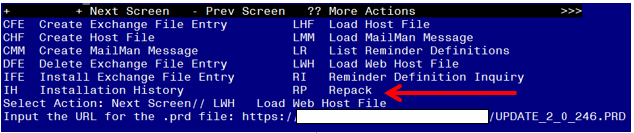 At the Select Action: prompt, enter LWH for Load Web Host File At the Input the url for the .prd file: prompt, type the following web address: https://REDACTED/UPDATE_2_0_246.PRDYou should see a message at the top of your screen that the file successfully loaded.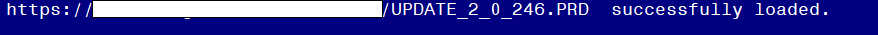 Search and locate an entry titled UPDATE_2_0_246 VA-ONC CLINICAL PATHWAYS – LUNG CANCER in reminder exchange.  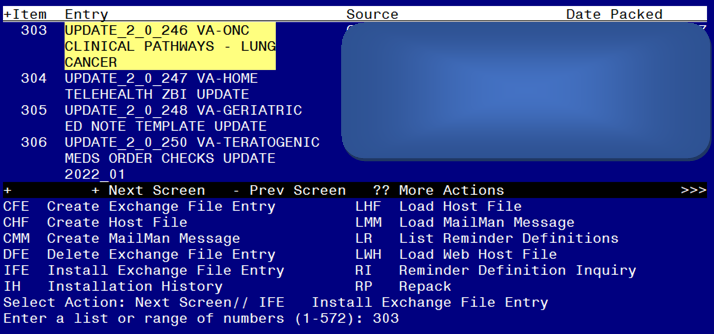 At the Select Action prompt, enter IFE for Install Exchange File EntryEnter the number that corresponds with your entry UPDATE_2_0_246 VA-ONC CLINICAL PATHWAYS – LUNG CANCER (in this example it is entry 303. It will vary by site). The date of the exchange file should be 04/19/2022.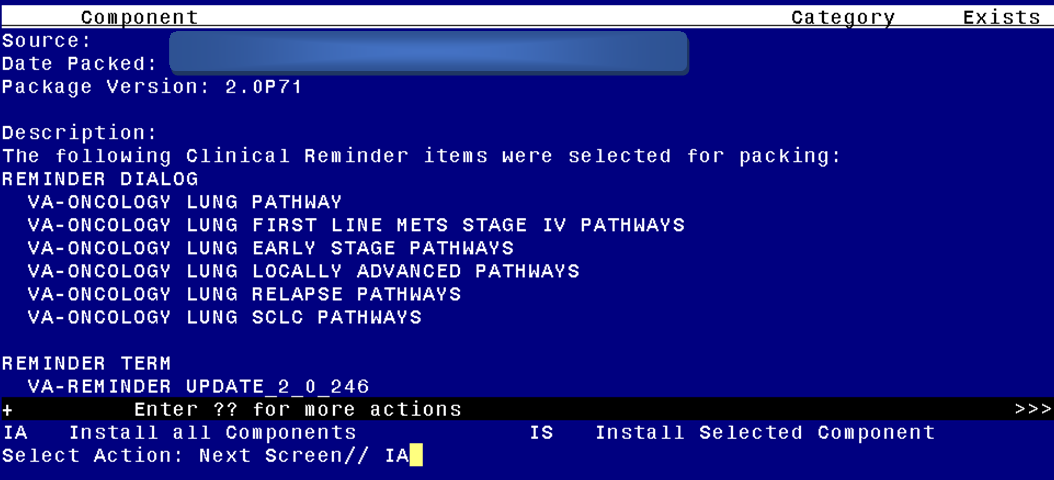 At the Select Action prompt, type IA for Install all Components and hit enter.Select Action: Next Screen// IA   Install all Components  You will see several prompts, for all new entries you will choose I to Install.If you are prompted to overwrite any entries, you will choose O to Overwrite.You will be prompted to install the FIRST reminder dialog component (VA-ONCOLOGY LUNG SCLC PATHWAYS). You will choose to install all even though some components may have an X to indicate that they exist. 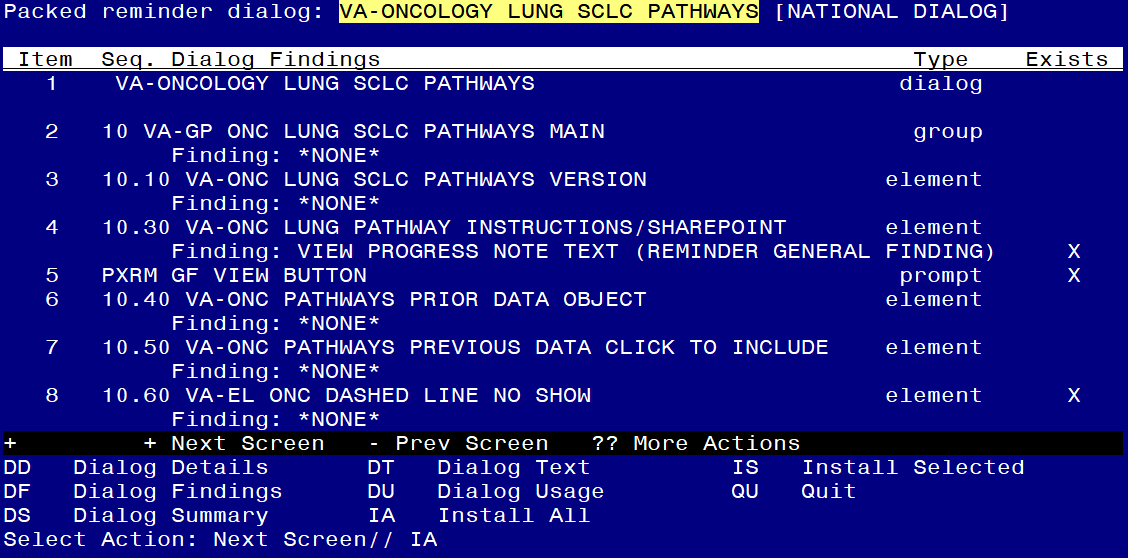 At the Select Action prompt, type IA to install the dialog: VA-ONCOLOGY LUNG SCLC PATHWAYS Select Action: Next Screen// IA   Install All  Install reminder dialog and all components with no further changes: Y// Yes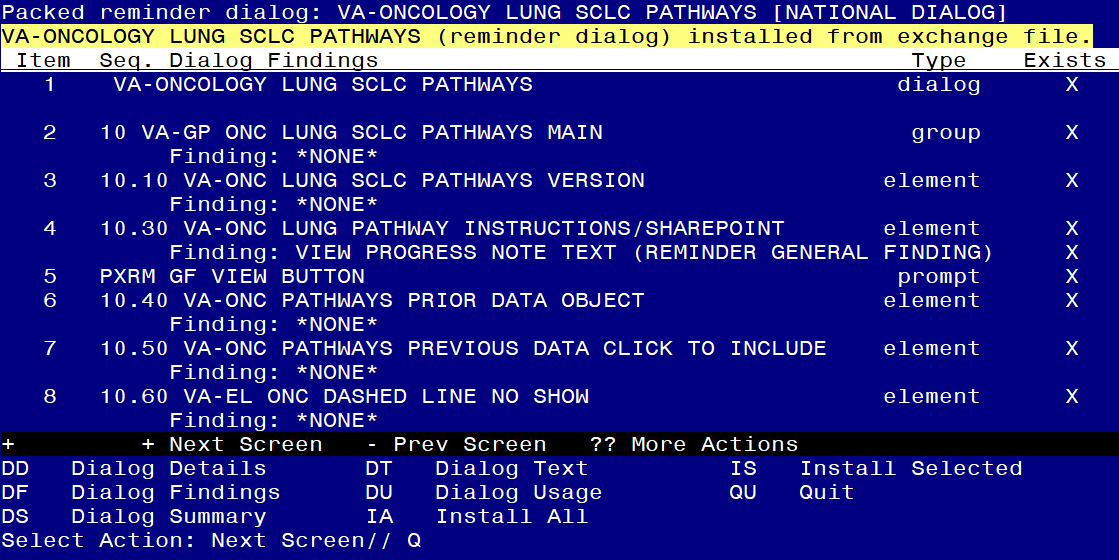 After completing this dialog install, you will type Q.You will be prompted to install the next reminder dialog component (VA-ONCOLOGY LUNG RELAPSE PATHWAYS). You will choose to install all even though some components may have an X to indicate that they exist. 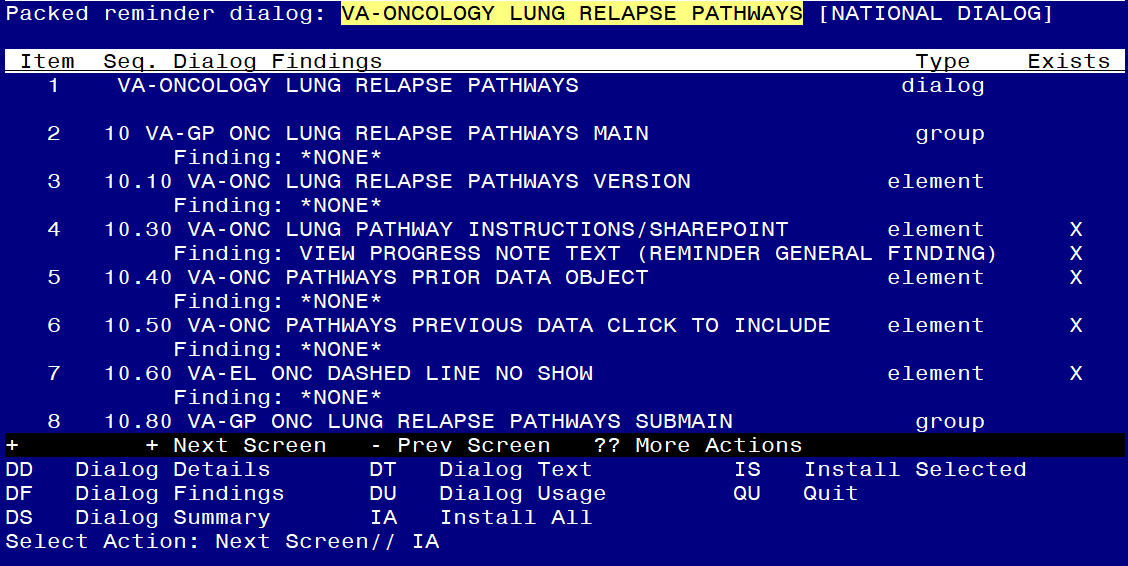 At the Select Action prompt, type IA to install the dialog VA-ONCOLOGY LUNG RELAPSE PATHWAYS Select Action: Next Screen// IA   Install All  Install reminder dialog and all components with no further changes: Y// Yes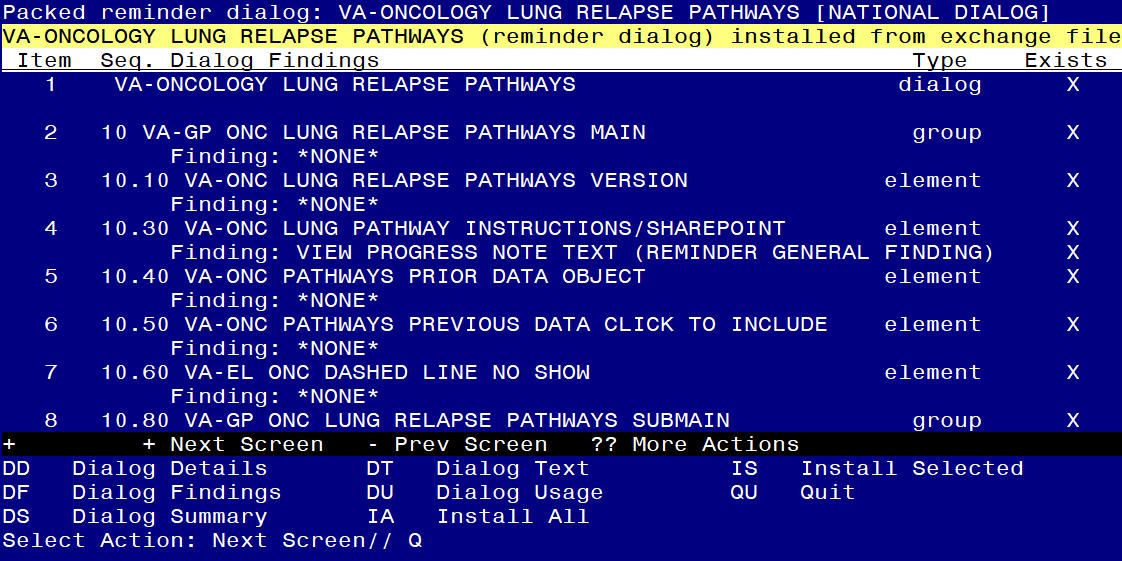 After completing this dialog install, you will type Q.You will be prompted to install the next reminder dialog component (VA-ONCOLOGY LUNG LOCALLY ADVANCED PATHWAYS). You will choose to install all even though some components may have an X to indicate that they exist. 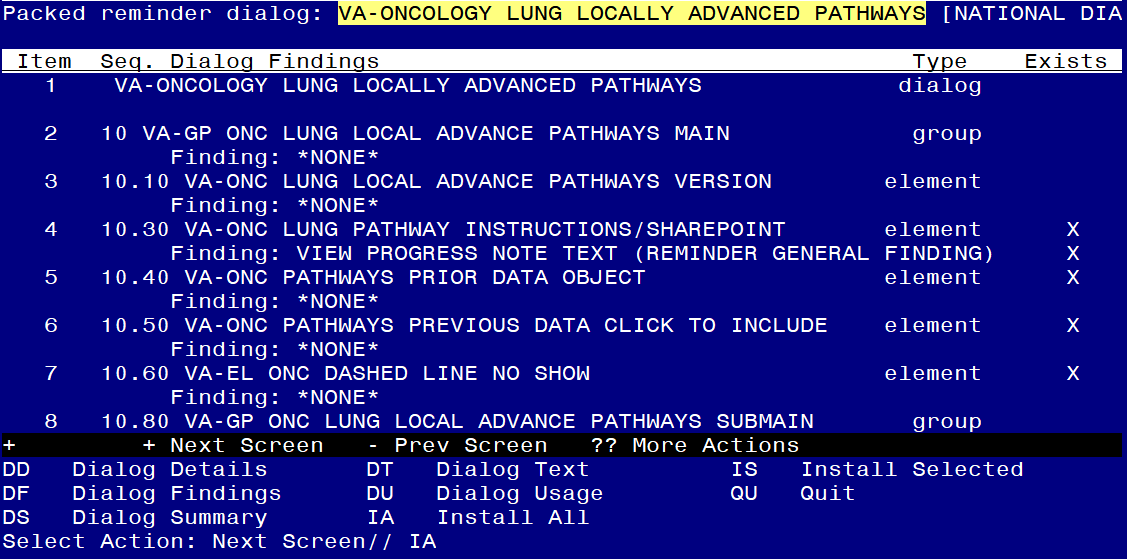 At the Select Action prompt, type IA to install the dialog: VA-ONCOLOGY LUNG LOCALLY ADVANCED PATHWAYSSelect Action: Next Screen// IA   Install All  Install reminder dialog and all components with no further changes: Y// Yes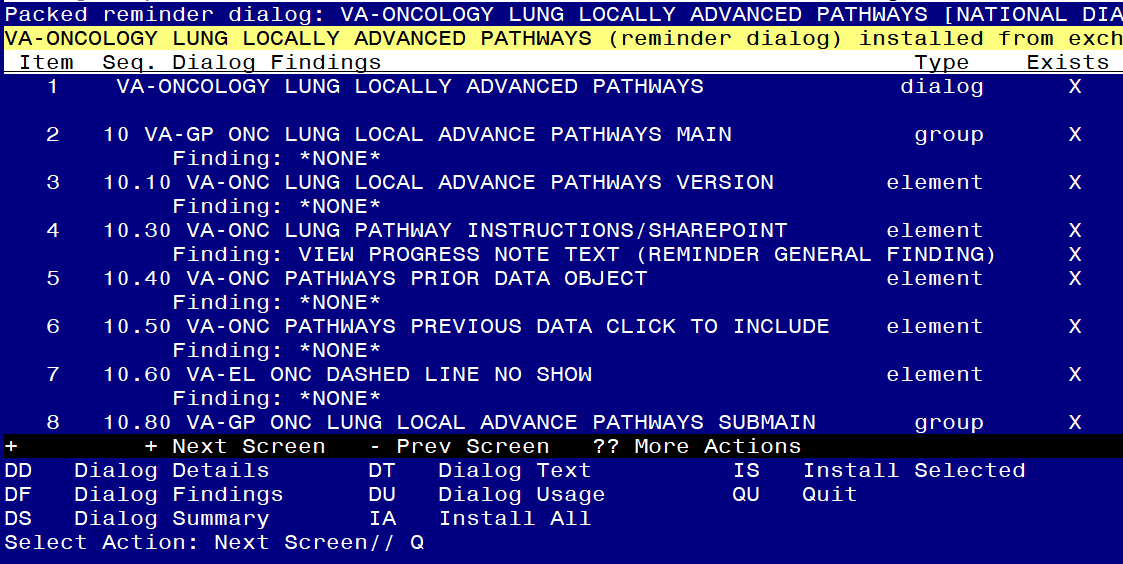 After completing this dialog install, you will type Q.You will be prompted to install the next reminder dialog component (VA-ONCOLOGY LUNG EARLY STAGE PATHWAYS). You will choose to install all even though some components may have an X to indicate that they exist. 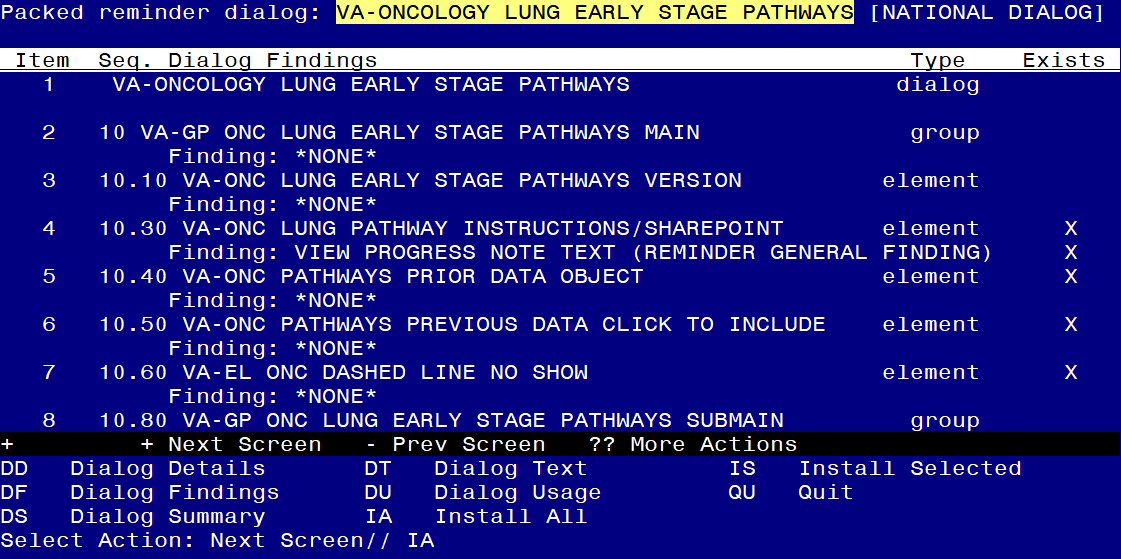 At the Select Action prompt, type IA to install the dialog: VA-ONCOLOGY LUNG EARLY STAGE PATHWAYS Select Action: Next Screen// IA   Install All  Install reminder dialog and all components with no further changes: Y// Yes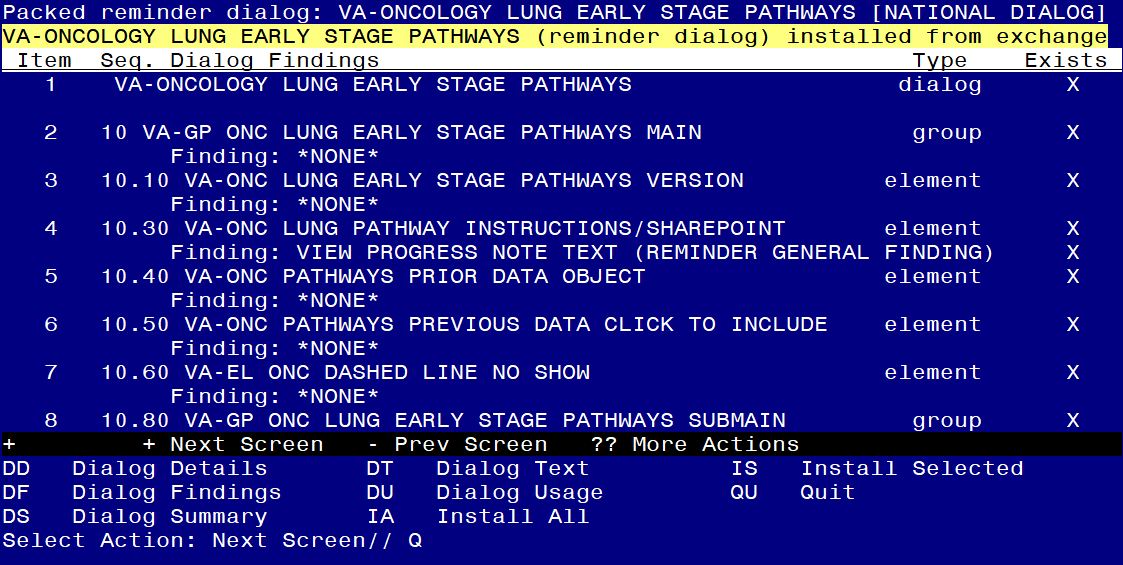 After completing this dialog install, you will type Q.You will be prompted to install the next reminder dialog component (VA-ONCOLOGY LUNG FIRST LINE METS STAGE IV PATHWAYS). You will choose to install all even though some components may have an X to indicate that they exist. 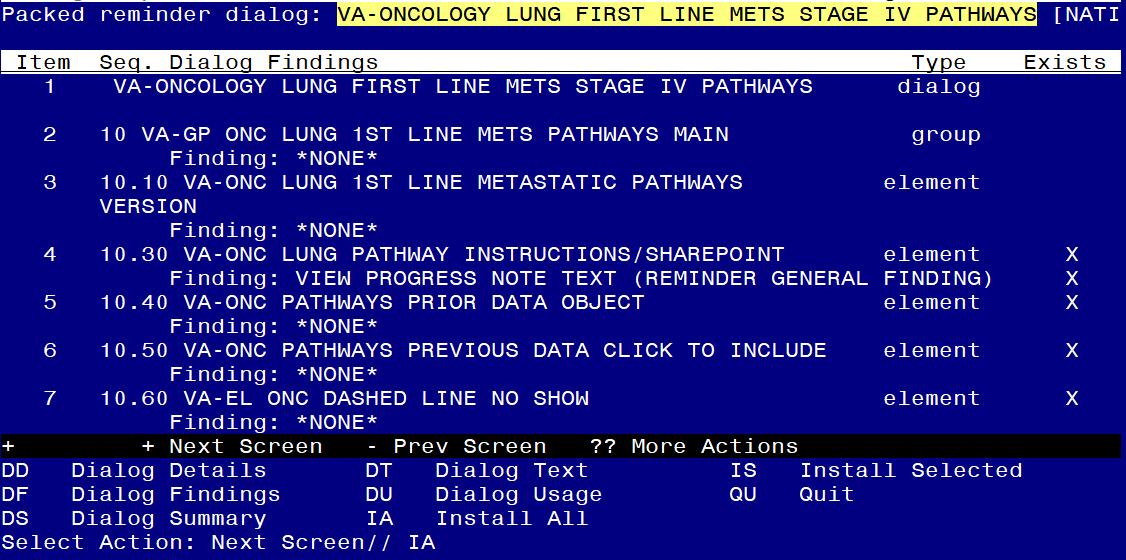 At the Select Action prompt, type IA to install the dialog VA-ONCOLOGY LUNG FIRST LINE METS STAGE IV PATHWAYS Select Action: Next Screen// IA   Install All  Install reminder dialog and all components with no further changes: Y// Yes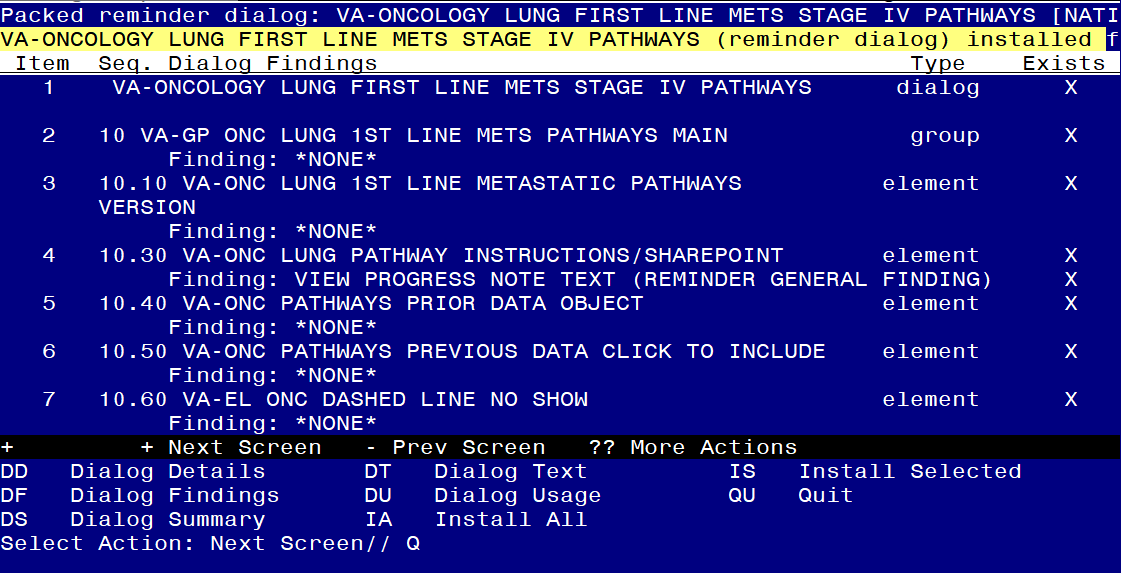 After completing this dialog install, you will type Q.You will be prompted to install the next reminder dialog component (VA-ONCOLOGY LUNG PATHWAY). You will choose to install all even though some components may have an X to indicate that they exist. 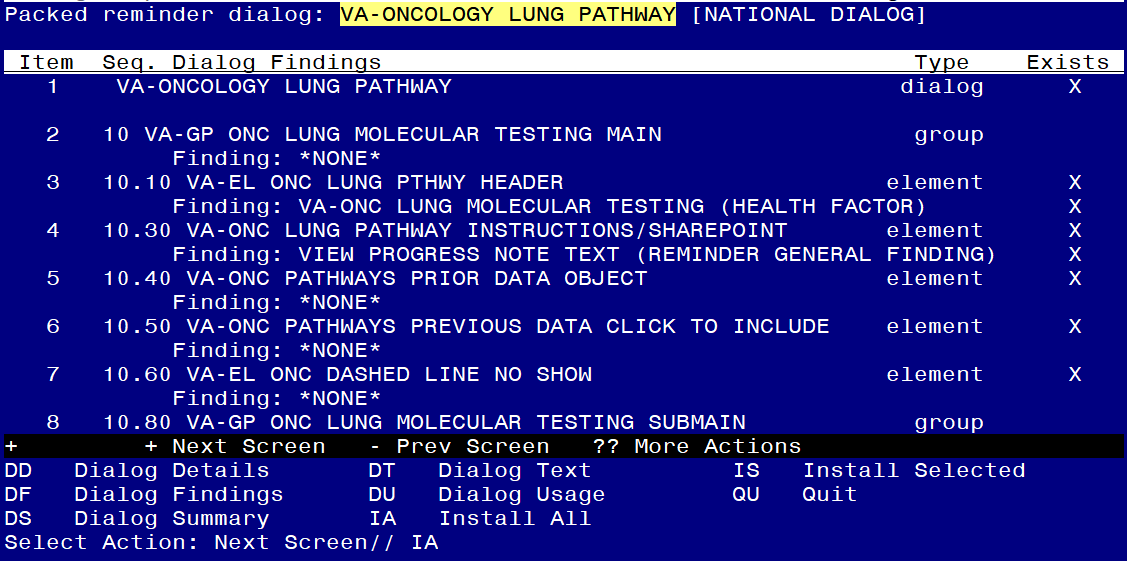 At the Select Action prompt, type IA to install the dialog VA-ONCOLOGY LUNG PATHWAY Select Action: Next Screen// IA   Install All  Install reminder dialog and all components with no further changes: Y// Yes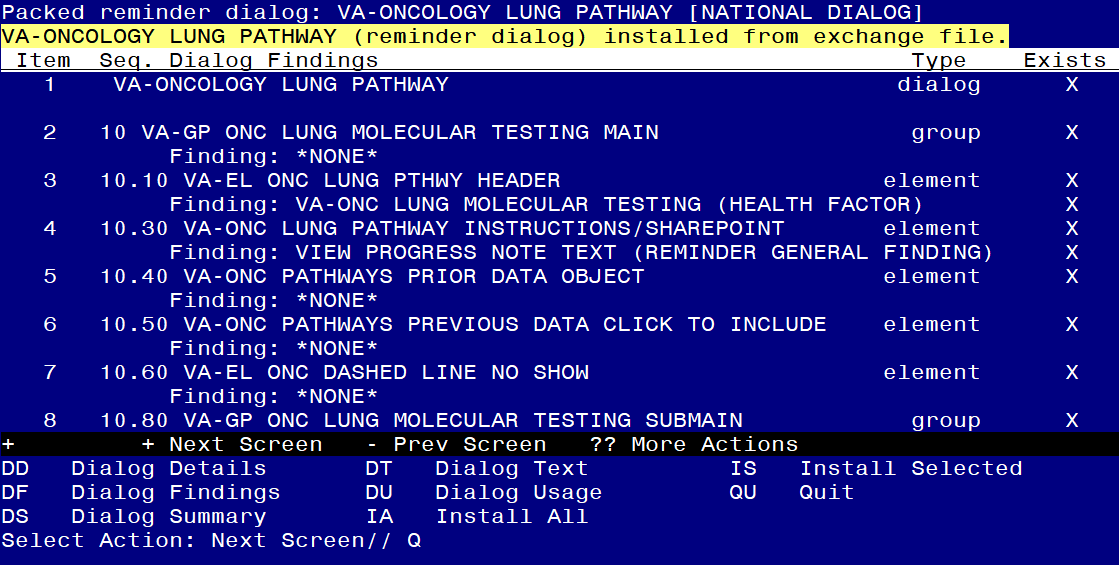 After completing this dialog install, you will type Q.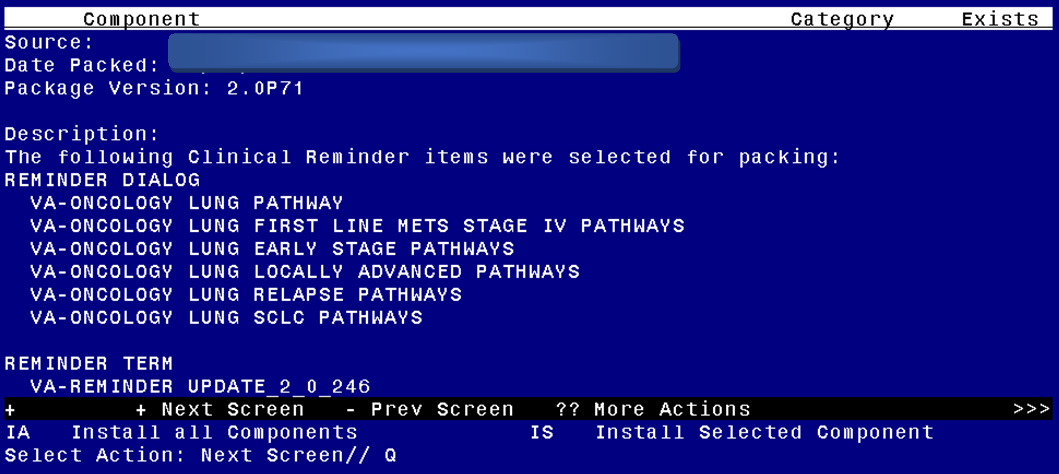 You will then be returned to this screen. At the Select Action prompt, type Q.  Install complete.Post InstallationSetup of Note Titles.The note titles to create to associate with this template are: ONCOLOGY-EARLY STAGE LUNG CANCER PATHWAYSONCOLOGY-LOCALLY ADVANCED LUNG CANCER PATHWAYSONCOLOGY-FIRST LINE STAGE IV METASTATIC LUNG CANCER PATHWAYSONCOLOGY-LUNG CANCER RELAPSE PATHWAYSONCOLOGY-SMALL CELL LUNG CANCER PATHWAYSVHA Enterprise Standard Title: HEMATOLOGY AND ONCOLOGY NOTE   You should already have a note title created named ONCOLOGY-LUNG MOLECULAR TESTING PATHWAY  You can add these to your document class where progress notes used by Oncology are located.  They should not be in your consult document class. Note:  Comprehensive information on Creating new Document Classes and Titles can be found beginning on page 54 of the TIU/ASU Implementation Guide at the following link:  http://www.va.gov/vdl/documents/Clinical/CPRS-Text_Integration_Utility_(TIU)/tiuim.pdfMake the Dialog template available to be attached to a Personal or Shared template or to be able to attach the dialog to a progress note title. (You can use the LINK feature in this menu for steps 2 and 3 if you choose to) Select Reminder Managers Menu <TEST ACCOUNT> Option: CP  CPRS Reminder Configuration   CA     Add/Edit Reminder Categories   CL     CPRS Lookup Categories   CS     CPRS Cover Sheet Reminder List   MH     Mental Health Dialogs Active   PN     Progress Note Headers   RA     Reminder GUI Resolution Active   TIU    TIU Template Reminder Dialog Parameter   DEVL   Evaluate Coversheet List on Dialog Finish   DL     Default Outside Location   PT     Position Reminder Text at Cursor   LINK   Link Reminder Dialog to Template   TEST   CPRS Coversheet Time Test   NP     New Reminder Parameters   GEC    GEC Status Check Active   WH     WH Print Now ActiveSelect CPRS Reminder Configuration <TEST ACCOUNT> Option: TIU  TIU Template Reminder Dialog ParameterReminder Dialogs allowed as Templates may be set for the following:     1   User          USR    [choose from NEW PERSON]     3   Service       SRV    [choose from SERVICE/SECTION]     4   Division      DIV    [SALT LAKE CITY]     5   System        SYS    [NATREM.FO-SLC.MED.VA.GOV]Enter selection: 5  Choose the appropriate number for your site.  Your site may do this by System or other levels.  The example below uses SYSTEM level.Setting Reminder Dialogs allowed as Templates for System: NATREM.FO-SLC.MED.VA.GOVSelect Display Sequence: ?388               VA-COVID-19 TELEPHONE FOLLOW-UP389               VA-SRA-CONSULT RESPONSE (D)When you type a question mark above, you will see the list of #’s (with dialogs) that are already taken.  Choose a number NOT on this list.  For this example, 390 is not present so I will use 390.Select Display Sequence: 390Are you adding 390 as a new Display Sequence? Yes// YESDisplay Sequence: 390// <Enter>   390Clinical Reminder Dialog: VA-ONCOLOGY LUNG EARLY STAGE PATHWAYS       reminder dialog     NATIONAL         ...OK? Yes// <Enter>  (Yes)Select Display Sequence: 391Are you adding 391 as a new Display Sequence? Yes// YESDisplay Sequence: 391// <Enter>   391Clinical Reminder Dialog: VA-ONCOLOGY LUNG LOCALLY ADVANCED PATHWAYSreminder dialog     NATIONAL         ...OK? Yes// <Enter>  (Yes)
Select Display Sequence: 392Are you adding 392 as a new Display Sequence? Yes// YESDisplay Sequence: 392// <Enter>   392Clinical Reminder Dialog: VA-ONCOLOGY LUNG FIRST LINE METS STAGE IV PATHWAYSreminder dialog     NATIONAL         ...OK? Yes// <Enter>  (Yes)Select Display Sequence: 393Are you adding 393 as a new Display Sequence? Yes// YESDisplay Sequence: 393// <Enter>   393Clinical Reminder Dialog: VA-ONCOLOGY LUNG RELAPSE PATHWAYSreminder dialog     NATIONAL         ...OK? Yes// <Enter>  (Yes)Select Display Sequence: 394Are you adding 394 as a new Display Sequence? Yes// YESDisplay Sequence: 394// <Enter>   394Clinical Reminder Dialog: VA-ONCOLOGY LUNG SCLC PATHWAYS      reminder dialog     NATIONAL         ...OK? Yes// <Enter>  (Yes)3. Associate the reminder dialogs with the note title in CPRS. In addition to connecting to the note titles, you should also add these to a shared template folder for your oncology service.In CPRS, open the Template Editor, expand Document Titles, select the appropriate folder (if applicable), then click New Template (top right-hand corner).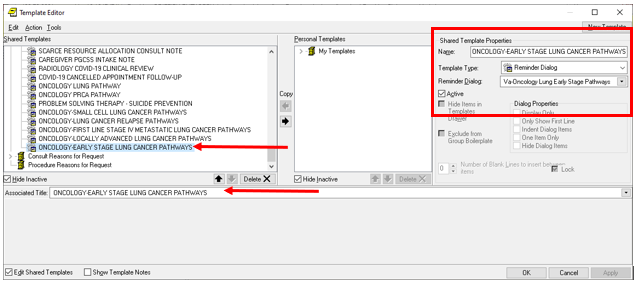 Type in the following information:Name:  ONCOLOGY-EARLY STAGE LUNG CANCER PATHWAYSTemplate Type:  Reminder DialogReminder Dialog:  VA-ONCOLOGY LUNG EARLY STAGE PATHWAYSNext, type in the Associated Title name – ONCOLOGY-EARLY STAGE LUNG CANCER PATHWAYS – then click Apply.In CPRS, open the Template Editor, expand Document Titles, select the appropriate folder (if applicable), then click New Template (top right-hand corner).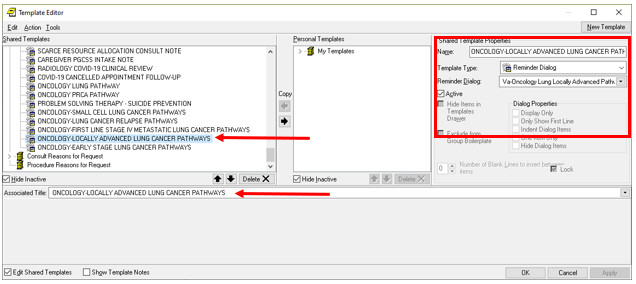 Type in the following information:Name:  ONCOLOGY-LOCALLY ADVANCED LUNG CANCER PATHWAYSTemplate Type:  Reminder Dialog    Reminder Dialog VA-ONCOLOGY LUNG LOCALLY ADVANCED PATHWAYSNext, type in the Associated Title name – ONCOLOGY-LOCALLY ADVANCED LUNG CANCER PATHWAYS– then click Apply.In CPRS, open the Template Editor, expand Document Titles, select the appropriate folder (if applicable), then click New Template (top right-hand corner).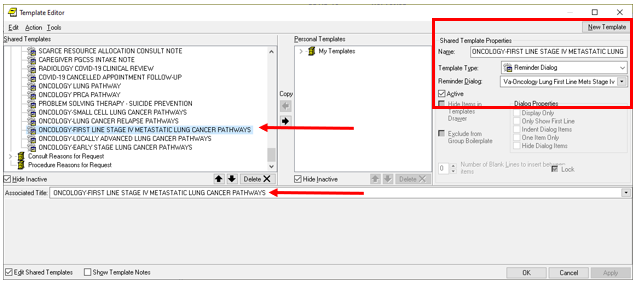 Type in the following information:Name:  ONCOLOGY-FIRST LINE STAGE IV METASTATIC LUNG CANCER PATHWAYSTemplate Type:  Reminder DialogReminder Dialog:  VA-ONCOLOGY LUNG FIRST LINE METS STAGE IV PATHWAYSNext, type in the Associated Title name – ONCOLOGY-FIRST LINE STAGE IV METASTATIC LUNG CANCER PATHWAYS – then click Apply.In CPRS, open the Template Editor, expand Document Titles, select the appropriate folder (if applicable), then click New Template (top right-hand corner).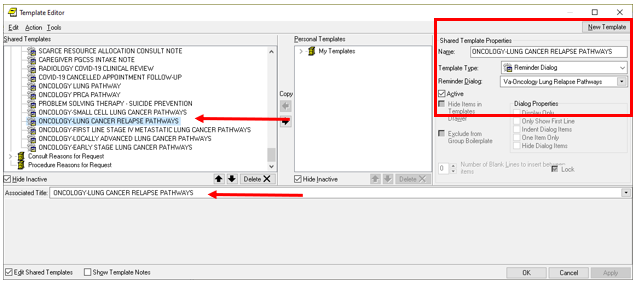 Type in the following information:     Name:  ONCOLOGY-LUNG CANCER RELAPSE PATHWAYSTemplate Type:  Reminder DialogReminder Dialog:  VA-ONCOLOGY LUNG RELAPSE PATHWAYSNext, type in the Associated Title name – ONCOLOGY-LUNG CANCER RELAPSE PATHWAYS– then click Apply.In CPRS, open the Template Editor, expand Document Titles, select the appropriate folder (if applicable), then click New Template (top right-hand corner). 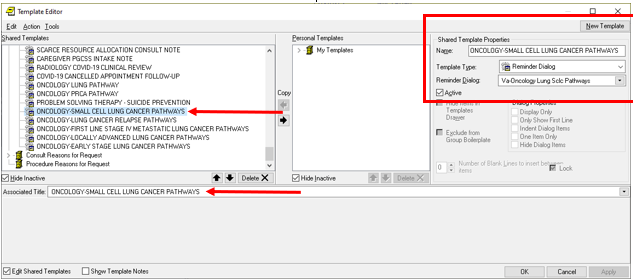 Type in the following information:    Name:  ONCOLOGY-SMALL CELL LUNG CANCER PATHWAYSTemplate Type:  Reminder DialogReminder Dialog:  VA-ONCOLOGY LUNG SCLC PATHWAYSNext, type in the Associated Title name – ONCOLOGY-SMALL CELL LUNG CANCER PATHWAYS – then click Apply.Disable element –If your site does not have the precision oncology IFC available, you can disable this element: VAL-ONC LUNG IVB POS 1ST OTHER. There are 111 sites that have this consult.  If the site would like the consult, contact REDACTED.Enable specific elements – Review with your oncologist to see if they would like only lung pathway health factors to display or all pathway health factors to display in the template. Released enabled local elements: These elements have an object that is only for lung pathway health factors.  If your Oncologists only want lung pathway health factors to show in the pathway templates, you do not have to do anything else.VA-ONC LUNG PATHWAYS PRIOR DATA OBJECTVA-ONC LUNG PATHWAYS PREVIOUS DATA CLICK TO INCLUDE|VA-ONCOLOGY PATHWAYS LUNG| is being released with the lung pathway health factors.  Released disabled local elements: These elements have an object that is for all pathway health factors.  If your Oncologists want all pathway health factors to show in the pathway templates, you need to enable these elements.VA-ONC PATHWAYS PRIOR DATA OBJECT (Disabled)VA-ONC PATHWAYS PREVIOUS DATA CLICK TO INCLUDE (Disabled)And disable these elements:VA-ONC LUNG PATHWAYS PRIOR DATA OBJECTVA-ONC LUNG PATHWAYS PREVIOUS DATA CLICK TO INCLUDE|VA-ONCOLOGY PATHWAYS| is being released with the lung pathway health factors and the prostate molecular testing health factors mapped. Add orders to the reminder dialog. (OPTIONAL)Within the templates, there are multiple places where you can add a consult orders or a menu to order consults. Review with your local oncology service to see if they would like these orders added to the dialogs. Using the Vista Menu, Reminder Dialog Manager, DI- Reminder Dialog, change view to element view edit the following reminder dialog elements, adding your quick order or menu containing the items indicated as an additional finding to these elements:ElementFindingTemplate: VA-ONCOLOGY LUNG EARLY STAGE  Pathway: NSCLC Clinical Stage IA and IBVA-ONC LUNG IA/IB SURG NO REFER RAD ONCMap Radiation Oncology consultVA-ONC LUNG IA/IB PATH IA POS NON RESECT REFER RAD ONCMap Radiation Oncology consultVA-ONC LUNG IA/IB PATH IB POS NO RESECT REFER RAD ONCMap Radiation Oncology consultPathway: NCLC Clinical Stage IIA, IIB and Resectable IIIA Excluding Single Level N2 and Pancoast TumorsVA-ONC LUNG IIA/IIB NOT SURG CAND REFER RAD AND ONCMap Radiation Oncology consult/Oncology consult-order menuVA-ONC LUNG IIA/IIB PATH R1/R2 NSQ NON RESECT CIS+PEMEMap Radiation Oncology consultVA-ONC LUNG IIA/IIB PATH R1/R2 SQU NON RESECT CIS+DOCMap Radiation Oncology consultVA-ONC LUNG IIA/IIB PATH R1/R2 NSQ POST CIS+PEMEMap Radiation Oncology consultVA-ONC LUNG IIA/IIB PATH R1/R2 SQU POST CIS+DOCMap Radiation Oncology consultPathway: NSCLC Clinical Stage IIIA Resectable Single Level N2, T2a-T2b, and T3VA-ONC LUNG IIIA R1/R2 RE-RESECT NOT CAND REFER RAD ONCMap Radiation Oncology consultTemplate: VA-ONCOLOGY LUNG LOCALLY ADVANCED PATHWAYSPathway: Pancoast Tumors T4N1 and T4N0VA-ONC LUNG PANCOAST SURG CAND CIS+ETOP SURGERYMap Radiation Oncology consult/Surgery consult-order menuVA-ONC LUNG PANCOAST SURG NO CIS+ETOP CARBO+PACMap Radiation Oncology consult/Surgery consult-order menuVA-ONC LUNG PANCOAST NO SURG CIS+ETOP DURVALUMABMap Radiation Oncology consultVA-ONC LUNG PANCOAST NO SURG NO CIS+ETOP CARBO+PACMap Radiation Oncology consultPathway: NSCLC Stage III Unresectable Multiple Level N2, Bulky N2, Any N3, Any T4 due to Tumor Invasion into Adjacent Structure First LineVA-ONC LUNG III CON RAD YES 1ST CARBO+PAC W/RADMap Radiation Oncology consultVA-ONC LUNG III CON RAD NO NSQ CARBO+PEMEMap Radiation Oncology consultVA-ONC LUNG III CON RAD NO SQU CARBO+PACMap Radiation Oncology consultTemplate: VA-ONCLOGY LUNG FIRST LINE METS STAGE IV PATHWAYSPathway: NSCLC Stage IVA M1b Single Extrathoracic Site (Oligometastatic Disease) or M1a due to a Contralateral Nodule at PresentationVA-ONC LUNG REFER TO PALLIATIVE CAREMap Palliative Care consultVA-ONC LUNG M1B AMEN REFERMap Radiation Oncology consult/Rad Onc/Surgery consult-order menuPathway: NSCLC Stage IVA Due to Pericardial/Pleural Effusion and IVB Mutation PositiveVAL-ONC LUNG IVB POS 1ST OTHERMap Precision Oncology consultPathway: Squamous Stage IVB First LineVA-ONC LUNG SQUIVB SYMPTOMATICMap Radiation Oncology consultVA-ONC LUNG SQUIVB NO CHEMO/IMMUNO HOSPICEMap Hospice consultTemplate: VA-ONCOLOGY LUNG RELAPSE PATHWAYSPathway: Non-Squamous RelapseVA-ONC LUNG NSR 3RD LINE YES DOCETAXEL REFER HOSPICEMap Hospice consultPathway: Squamous RelapseVA-ONC LUNG SQR 2ND LINE CHEMO/IMMUNO AMEN RAD REFER RAD ONCMap Radiation Oncology consultVA-ONC LUNG SQR 2ND LINE IMMUNO AMEN REFER RAD ONCMap Radiation Oncology consultVA-ONC LUNG SQR 3RD LINE PROG AMEN LOCAL THERAPYMap Radiation Oncology consultVA-ONC LUNG SQR 3RD LINE PROG NOT AMEN PALL CAREMap Palliative Care consultTemplate: VA-ONCOLOGY LUNG SCLC PATHWAYSPathway: SCLC Incidental Discovery ResectedVA-ONC LUNG SCLC INC INCOMP RESECT CIS+ETO+RADMap Radiation Oncology consultPathway: SCLC Limited Stage First LineVA-ONC LUNG SCLC LIMIT INITIAL CIS+ETO W/RADMap Radiation Oncology consultVA-ONC LUNG SCLC LIMIT SUB PS3-4 NO RAD ONCMap Radiation Oncology consultVA-ONC LUNG SCLC LIMIT SUB PS3-4 SURVEILLANCEMap MRI quick order/Radiology order menuPathway: SCLC Extensive Stage First LineVA-ONC LUNG SCLC EXT SYMPTOMATICMap Radiation Oncology consultVA-ONC LUNG SCLC EXT IMMUNO ONLY REFER HOSPICEMap Hospice consultVA-ONC LUNG SCLC RELAPSE <6M PS 3-4 REFER HOSPICEMap Hospice consultPathway: SCLC RelapseVA-ONC LUNG SCLC RELAPSE SYMPTOMATICMap Radiation Oncology consultVA-ONC LUNG SCLC RELAPSE <6M PS 3-4 REFER HOSPICEMap Hospice consultTemplate: VA-ONCOLOGY LUNG PATHWAYThese may have been previously mappedPathway: Metastatic NSCLC Molecular TestingVA-EL ONC LUNG ON PDL1Map PD-L1 orderVA-EL ONC LUNG PTHWY NGS ONMap Tumor Genomic testing orderVA-EL ONC LUNG PTHWY LIQUID BIOPSYMap order for liquid biopsy